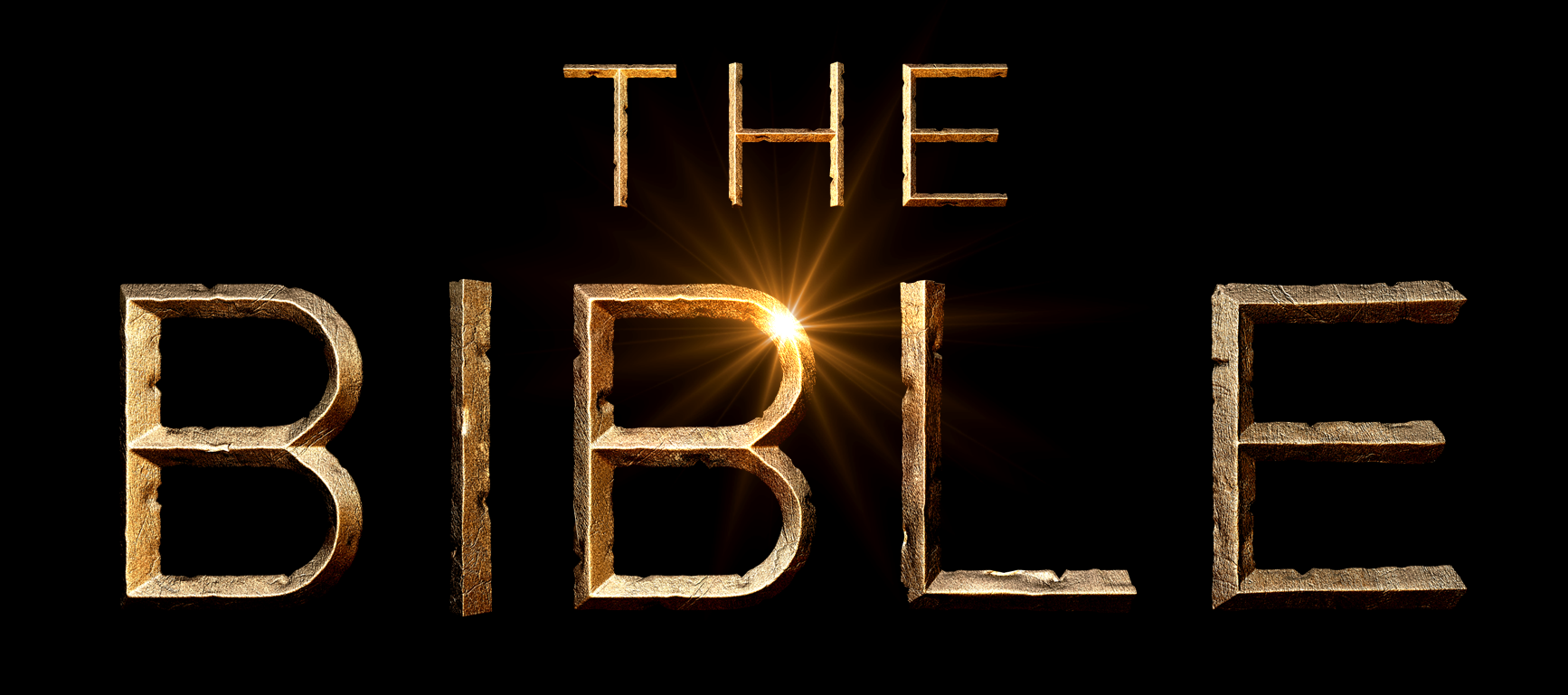 GET READY FOR THE BIBLE MINISERIESCOMING MARCH 3RDThe Bible from Genesis to Revelation is coming to life in an epic 5-weekTV Miniseries on The History Channel. This is an incredible opportunity to experience the Bible in a whole new way and to reach your friendsand family. Please reserve for me the following:___ Bible Viewing Party Kits with invitations, host guide and The Bible 30-Day Experience Guidebook/Study Guide. I would like to host a Bible Viewing Party in my home for five Sunday or Wednesday evenings starting March 3rd. The discounted price of the kit is $10.___ DVD-based study kits with clips from the miniseries and The Bible 30-Day Experience Guidebook/Study Guide. I am interested in hosting a five week small group discussion on the Bible in my home or would like to do the study personally or with my family. These also make great gifts. The discounted price of the DVD-based study kit is $20.___ The Bible 30-Day Experience Guidebook/Study Guide. I would like to use the daily devotionals, prayers and applications as a way to help me, family members and friends experience The Bible miniseries in a deeper way. These make great gifts and are needed for each participant in the DVD-based study. The discounted price of the guidebook is $8.Name       	Address   	Phone      	Email       	Please complete and place in the offering or taketo the information center.